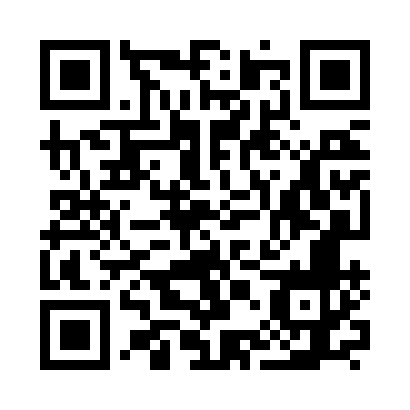 Prayer times for Karimnagar, Andhra Pradesh, IndiaWed 1 May 2024 - Fri 31 May 2024High Latitude Method: One Seventh RulePrayer Calculation Method: University of Islamic SciencesAsar Calculation Method: HanafiPrayer times provided by https://www.salahtimes.comDateDayFajrSunriseDhuhrAsrMaghribIsha1Wed4:295:4612:114:396:357:522Thu4:295:4612:104:396:357:533Fri4:285:4512:104:396:367:534Sat4:275:4512:104:396:367:545Sun4:275:4412:104:396:367:546Mon4:265:4412:104:396:377:557Tue4:255:4312:104:396:377:558Wed4:255:4312:104:396:387:569Thu4:245:4212:104:396:387:5610Fri4:235:4212:104:396:387:5711Sat4:235:4112:104:396:397:5712Sun4:225:4112:104:396:397:5813Mon4:225:4112:104:396:397:5814Tue4:215:4012:104:406:407:5915Wed4:215:4012:104:406:407:5916Thu4:205:4012:104:416:408:0017Fri4:205:3912:104:416:418:0018Sat4:195:3912:104:416:418:0119Sun4:195:3912:104:426:428:0120Mon4:185:3812:104:426:428:0221Tue4:185:3812:104:436:428:0322Wed4:185:3812:104:436:438:0323Thu4:175:3812:104:436:438:0424Fri4:175:3712:104:446:438:0425Sat4:175:3712:104:446:448:0526Sun4:165:3712:114:456:448:0527Mon4:165:3712:114:456:458:0628Tue4:165:3712:114:456:458:0629Wed4:155:3712:114:466:458:0730Thu4:155:3712:114:466:468:0731Fri4:155:3612:114:476:468:08